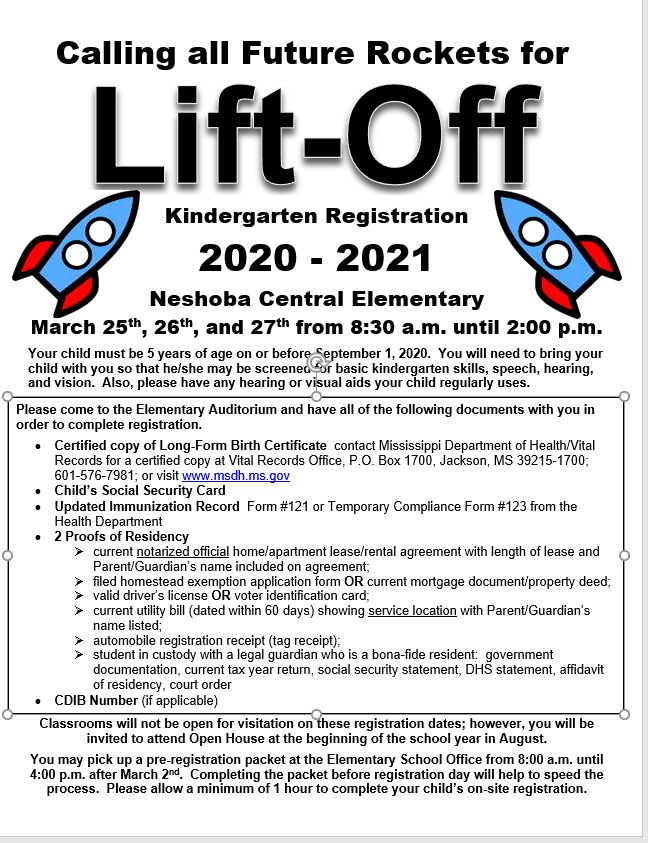 Neshoba Central Elementary SchoolStudent Enrollment Form 2020 - 2021Enrollment Date:  _______________Has student ever attended Neshoba Central? Yes/No   If yes, when?  ____________________________Has student ever been enrolled in:  Special Education?  Yes/ No              Speech?  Yes/ No                       Gifted?   Yes/ No                                                                    Dyslexic Diagnosis? Yes/ No  	 504 Plan? Yes/ No                      Tier II/ III?   Yes/ NoHas student ever been suspended from school?  Yes/NoHas the student ever repeated a grade? Yes/No   If yes, what grade(s) __________Has student ever been expelled?  Yes/No          Has student been in Alternative School?  Yes/NoHas the student ever been enrolled in any daycare or head start programs? Y/N If yes, please list. __________________________________________________________ _______________________________________List names and relationships (other than listed above) of persons allowed to check out your child or to act on your behalf in the event you can’t be reached. A photo ID is required when your child is released.  1. __________________________________Relationship__________________ph#________________2. __________________________________Relationship__________________ph#________________3. __________________________________Relationship__________________ph#________________4. __________________________________Relationship__________________ph#________________List names of brothers and sisters enrolled at Neshoba Central:Neshoba Central School DistrictResidency Registration Checklist 2020 - 2021Student Name:  ____________________________________________________     Grade:  ______ in 2020 - 2021Custodial Parent/Legal Guardian:  __________________________________________________________________________________________Custodial Parent/Legal Guardian Address:  ___________________________________________________________________________________Custodial Parent/Legal Guardian Phone:  _____________________________________________________________________________________According to the Neshoba County School Board policy JBC:The parent(s) or legal guardian(s) of a student seeking to enroll must provide this school district with at least two of the items numbered 1 through 5 below as verification of their address. NO post office box as an address will be accepted. Every school year, the parent or legal guardian must submit two (2) current proofs of residency in the Neshoba County School District.

 The two (2) proofs of residency MUST BE  two of the following: 
 _____ 1. IF RENTING/LEASING: Current notarized official home/apartment lease/rental agreement with length of lease and Parent’s or Guardian’s 		Included on lease/rental agreement (THIS MUST BE ONE OF THE PROOFS IF LEASING OR RENTING and one of the following #3-#6)
 _____ 2. Filed Homestead Exemption application form OR Current mortgage document or property deed 
 _____ 3. Valid driver's license OR voter identification card 
 _____ 4. Current utility bill (dated within 60 days) showing the service location with parent's or guardian's name listed - Acceptable bills: 
                 electricity, gas, water, or landline telephone 
_____ 5. Automobile Registration receipt (tag receipt)
_____ 6. Any other document that will objectively and unequivocally establish that the parent or guardian resides within the school district, and in 
                the case of a student living with a legal guardian who is a bona-fide resident of the school district. (Official government documentation -    
                i.e. current tax year return, social security statement, DHS statement, etc.)   

*NEW STUDENTS OR THOSE WITH CHANGE OF ADDRESS

In addition to two (2) proofs of residency, the verified resident must provide copy of the Property Tax Card, Property Deed, or other document that states the residency property's Section, Township, and Range. 
*NOTE:Legal guardian(s) must also provide a copy of the court order appointing guardianship. If a petition for guardianship has been filed and the decree is pending, a certified copy of the filed petition for guardianship must be provided.If residency is questioned any time throughout the year, the parent/guardian will be required to reprove residency.The parent or legal guardian of a NEW student to the district who cannot provide 2 proofs of residency due to circumstances beyond their control, may request a 30-day TEMPORARY admission to school from the Superintendent's office, which will allow them 30 days to become compliant with residency requirements. If 2 proofs of residency cannot be provided at the end of thirty days, the student will no longer be allowed to attend Neshoba County School District.Permission Agreement *Initial ALL you agree to:Parent Signature:  _______________________________________     Date:  _______________________School Official Signature:  _________________________________     Date:  _______________________Student Information                                                                   Homeroom: Grade: _____________ Previous Grade: ______________  Transportation: a.m. _________ p.m. __________Last Name: _______________________ First: _________________________ Middle: ______________________Suffix: _______________ Preferred Name: _________________________________________________________Social Security Number:__________________________ Tribal Number: (If applicable) ______________________Gender: ______________     Check all races that apply:  White ____ Black ____His ____ NA ____ AS ____ PI ____Birthdate: ___________________ Physical Address: _______________________________________________________________________________________________________________________________________________Phone Number: ________________________________________________________________________________Birth City: ______________________Birth State: ____________________ Birth County: _____________________Township: ______________________ Range: _______________________ Section: _________________________Name of Last School Attended: ___________________________________________________________________Address of previous school if not Neshoba Central: ___________________________________________________Who does the child reside with: ____ mother   ____ father  ____ other (list relationship) ______________________* If not mother or father we must be provided with guardianship documentation. Guardianship papers must include a judge’s signature.Mother/ Guardian’s Name: _______________________   Father/ Guardian’s Name: __________________________Address ______________________________________    Address ______________________________________________________________________________________     _______________________________________________Home Phone __________________________________     Home Phone ____________________________________Cell Phone ____________________________________     Cell Phone ______________________________________Mother’s Employer _____________________________     Father’s Employer ________________________________Work Phone Number ___________________________      Work Phone Number _____________________________Military Affiliation:                                                                       Military Affiliation: None (  )  Active Duty (  )  National Guard (  )                          None (  )  Active Duty (  )  National Guard (  )NameRelationshipGrade1.Brother or Sister2.Brother or Sister3.Brother or Sister4.Brother or Sister